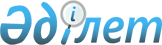 2019-2021 жылдарға арналған аудандық бюджет туралы
					
			Мерзімі біткен
			
			
		
					Қарағанды облысы Осакаров аудандық мәслихатының 2018 жылғы 29 желтоқсандағы № 556 шешімі. Қарағанды облысының Әділет департаментінде 2019 жылғы 9 қаңтарда № 5136 болып тіркелді. Мерзімі өткендіктен қолданыс тоқтатылды
      Қазақстан Республикасының 2008 жылғы 4 желтоқсандағы Қазақстан Республикасының Бюджет Кодексіне, Қазақстан Республикасының 2001 жылғы 23 қаңтардағы "Қазақстан Республикасындағы жергілікті мемлекеттік басқару және өзін-өзі басқару туралы" Заңына сәйкес, аудандық мәслихат ШЕШТІ:
      1. 2019-2021 жылдарға арналған аудандық бюджет 1, 2 3, 4, 5, 6, 7 қосымшаларға сәйкес, оның ішінде 2019 жылға келесідей көлемдерде бекітілсін:
      1) кірістер – 7 212 189 мың теңге, оның ішінде:
      салықтық түсімдер бойынша – 803 639 мың теңге;
      салықтық емес түсімдер бойынша – 11 083 мың теңге;
      негізгі капиталды сатудан түсетін түсімдер бойынша - 17 364 мың теңге;
      трансферттер түсімі бойынша – 6 380 103 мың теңге;
      2) шығындар – 7 241 839 мың теңге;
      3) таза бюджеттік кредиттеу – 108 425 мың теңге, оның ішінде:
      бюджеттік кредиттер – 147 712 мың тенге;
      бюджеттік кредиттерді өтеу – 39 287 мың тенге;
      4) қаржы активтерiмен жасалатын операциялар бойынша сальдо – 0 мың теңге, оның iшiнде:
      қаржы активтерін сатып алу – 0 мың теңге;
      мемлекеттің қаржы активтерін сатудан түсетін түсімдер – 0 мың теңге;
      5) бюджет тапшылығы (профициті) - алу 138 075 мың теңге;
      6) бюджет тапшылығын қаржыландыру (профициті пайдалану) – 138 075 мың теңге, оның ішінде:
      қарыздар түсімі - 147 712 мың теңге;
      қарыздарды өтеу - 39 287 мың теңге;
      бюджет қаражатының пайдаланылатын қалдықтары - 29 650 мың теңге.
      Ескерту. 1-тармақ жаңа редакцияда - Қарағанды облысы Осакаров аудандық мәслихатының 19.12.2019 № 767 (01.01.2019 бастап қолданысқа енгізіледі) шешімімен.


      2. 2019 жылға арналған аудан бюджетіне кірістерді бөлу нормативтері келесі мөлшерлерде белгіленсін:
      1) жеке табыс салығы бойынша – 50 пайыз;
      2) әлеуметтік салық бойынша – 70 пайыз.
      3. 2019 жылға арналған аудандық бюджетте облыстық бюджеттен берілетін 4 016 599 мың теңге сомасында субвенция қарастырылсын.
      4. 2019 жылға арналған ауылдар, кенттер, ауылдық округтер бюджеттеріне аудандық бюджетіне берілетін субвенциялардың мөлшері 209 147 мың теңге сомасында қарастырылсын, оның ішінде:
       Осакаровка кентіне – 112 476 мың теңге;
       Молодежный кентіне – 77 835 мың теңге;
       Пионер ауылдық округіне - 10 606 мың теңге;
       Есіл ауылдық округіне - 8 230 мың теңге.
      5. 2019 жылға арналған Осакаров ауданы әкімдігінің резерві 15 608 мың теңге мөлшерінде бекітілсін.
      6. Азаматтық қызметші болып табылатын және ауылдық елді мекендерде жұмыс істейтін, аудандық бюджеттен қаржыландырылатын денсаулық сақтау, әлеуметтік қамсыздандыру, білім беру, мәдениет, спорт, ветеринария, орман шаруашылығы және ерекше қорғалатын табиғи аумақтар саласындағы мамандарға, қызметтің осы түрлерімен қалалық жағдайда айналысатын азаматтық қызметшілердің айлықақыларымен және ставкаларымен салыстырғанда жиырма бес пайызға жоғарылатылған лауазымдық айлықақылар мен тарифтік ставкалар 2019 жылға қарастырылсын.
      7. 2019 жылға арналған аудандық бюджетте нысаналы трансферттер және бюджеттік кредит 4 қосымшаға сәйкес бекітілсін.
      8. 2019 жылға арналған аудандық бюджеттің ауылдар, кенттер, ауылдық округтер бойынша шығыстары 5 қосымшаға сәйкес бекітілсін.
      9. 2019 жылға арналған аудандық бюджеттің жергілікті өзін-өзі басқару органдарына берілетін трансферттердің ауылдар, кенттер, ауылдық округтері арасындағы бөлінісі 6 қосымшаға  сәйкес бекітілсін.
      10. 2019 жылға арналған аудандық бюджетті атқару барысында секвестрлеуге жатпайтын бюджеттік бағдарламалар тізбесі 7 қосымшаға сәйкес бекітілсін.
      11. Осы шешім 2019 жылдың 1 қаңтарынан бастап қолданысқа енгізіледі. 2019 жылға арналған аудандық бюджет
      Ескерту. 1-қосымша жаңа редакцияда - Қарағанды облысы Осакаров аудандық мәслихатының 19.12.2019 № 767 (01.01.2019 бастап қолданысқа енгізіледі) шешімімен. 2020 жылға арналған аудандық бюджет 2021 жылға арналған аудандық бюджет 2019 жылы аудан бюджетіне берілетін нысаналы трансферттер мен бюджеттік несие
      Ескерту. 4-қосымша жаңа редакцияда - Қарағанды облысы Осакаров аудандық мәслихатының 19.12.2019 № 767 (01.01.2019 бастап қолданысқа енгізіледі) шешімімен. 2019 жылға арналған аудандық бюджеттің ауыл, кент, ауылдық округтері бойынша шығындар
      Ескерту. 5-қосымша жаңа редакцияда - Қарағанды облысы Осакаров аудандық мәслихатының 12.09.2019 № 754 (01.01.2019 бастап қолданысқа енгізіледі) шешімімен. 2019 жылға арналған жергілікті өзін-өзі басқару органдарына трансферттердің ауылдар, кенттер, ауылдық округтері арасындығы бөлінісі 2019 жылға арналған аудандық бюджетті атқару барысында секвестрлеуге жатпайтын бюджеттік бағдарламаларының тізімі
					© 2012. Қазақстан Республикасы Әділет министрлігінің «Қазақстан Республикасының Заңнама және құқықтық ақпарат институты» ШЖҚ РМК
				
      Сессия төрағасы 

Д. Бекова

      Мәслихат хатшысы 

К. Саккулаков
Осакаров аудандық мәслихатының2018 жылғы "29" желтоқсандағы43 сессиясының № 556шешіміне 1-қосымша
Санаты
Сыныбы
Ішкі сыныбы
Атаулары
Сомасы, мың теңге
1
2
3
4
5
1.КІРІСТЕР
7 212 189
1
Салықтық түсімдер
803 639
01
Табыс салығы
181 527
2
Жеке табыс салығы
181 527
03
Әлеуметтік салық
206 079
1
Әлеуметтік салық
206 079
04
Меншікке салынатын салықтар
348 714
1
Мүлікке салынатын салықтар
277 623
3
Жер салығы
22 981
4
Көлік құралдарына салынатын салық
36 118
5
Бірыңғай жер салығы 
11 992
05
Тауарларға, жұмыстарға және қызметтерге салынатын ішкі салықтар
61 091
2
Акциздер 
3 500
3
Табиғи және басқа да ресурстарды пайдаланғаны үшін түсетін түсімдер
48 600
4
Кәсіпкерлік және кәсіби қызметті жүргізгені үшін алынатын алымдар
8 991
08
Заңдық маңызы бар әрекеттерді жасағаны және (немесе) оған уәкілеттігі бар мемлекеттік органдар немесе лауазымды адамдар құжаттар бергені үшін алынатын міндетті төлемдер
6 228
1
Мемлекеттік баж
6 228
2
Салықтық емес түсімдер
11 083
01
Мемлекеттік меншіктен түсетін кірістер 
8 135
1
Мемлекеттік кәсіпорындардың таза кірісі бөлігінің түсімдері
49
5
Мемлекет меншігіндегі мүлікті жалға беруден түсетін кірістер
8 043
7
Мемлекеттік бюджеттен берілген кредиттер бойынша сыйақылар
51
06
Басқа да салықтық емес түсімдер
2 940
1
Басқа да салықтық емес түсімдер
2 940
3
Негізгі капиталды сатудан түсетін түсімдер
17 364
01
Мемлекеттік мекемелерге бекітілген мемлекеттік мүлікті сату
1 364
1
Мемлекеттік мекемелерге бекітілген мемлекеттік мүлікті сату
1 364
03
Жерді және материалдық емес активтерді сату
16 000
1
Жерді сату
16 000
4
Трансферттердің түсімдері
6 380 103
02
Мемлекеттік басқарудың жоғары тұрған органдарынан түсетін трансферттер
6 380 103
2
Облыстық бюджеттен түсетін трансферттер
6 380 103
Функционалдық топ
Кіші функция
Бюджеттік бағдарламалардың әкімшісі
Бағдарлама
Атауы
Сома, мың теңге
II. Шығындар
7 241 839
01
Жалпы сипаттағы мемлекеттік қызметтер
735 289
1
Мемлекеттік басқарудың жалпы функцияларын орындайтын өкілді, атқарушы және басқа органдар 
485 574
112
Аудан (облыстық маңызы бар қала) мәслихатының аппараты
26 395
001
Аудан (облыстық маңызы бар қала) мәслихатының қызметін қамтамасыз ету жөніндегі қызметтер
26 395
122
Аудан (облыстық маңызы бар қала) әкімінің аппараты
179 814
001
 Аудан (облыстық маңызы бар қала) әкімінің қызметін қамтамасыз ету жөніндегі қызметтер
173 606
003
Мемлекеттік органның күрделі шығыстары
6 208
123
Қаладағы аудан, аудандық маңызы бар қала, кент, ауыл, ауылдық округ әкімінің аппараты
279 365
001
Қаладағы аудан, аудандық маңызы бар қаланың, кент, ауыл, ауылдық округ әкімінің қызметін қамтамасыз ету жөніндегі қызметтер
279 365
2
Қаржылық қызмет
17 793
459
Ауданның (облыстық маңызы бар қаланың) экономика және қаржы бөлімі
17 793
003
Салық салу мақсатында мүлікті бағалауды жүргізу
1 293
010
Жекешелендіру, коммуналдық меншікті басқару, жекешелендіруден кейінгі қызмет және осыған байланысты дауларды реттеу
16 500
9
Жалпы сипаттағы өзге де мемлекеттік қызметтер 
231 922
459
Ауданның (облыстық маңызы бар қаланың) экономика және қаржы бөлімі 
61 880
001
Ауданның (облыстық маңызы бар қаланың) экономикалық саясаттын қалыптастыру мен дамыту, мемлекеттік жоспарлау, бюджеттік атқару және коммуналдық меншігін басқару саласындағы мемлекеттік саясатты іске асыру жөніндегі қызметтер
59 157
015
Мемлекеттік органның күрделі шығыстары
160
113
Жергілікті бюджеттерден берілетін ағымдағы нысаналы трансферттер
2 563
492
Ауданның (облыстық маңызы бар қаланың) тұрғын үй-коммуналдық шаруашылығы, жолаушылар көлігі, автомобиль жолдары және тұрғын үй инспекциясы бөлімі
146 495
001
Жергілікті деңгейде тұрғын үй-коммуналдық шаруашылық, жолаушылар көлігі, автомобиль жолдары және тұрғын үй инспекциясы саласындағы мемлекеттік саясатты іске асыру жөніндегі қызметтер
31 653
113
Жергілікті бюджеттерден берілетін ағымдағы нысаналы трансферттер
114 842
494
Ауданның (облыстық маңызы бар қаланың) кәсіпкерлік және өнеркәсіп бөлімі 
23 547
001
Жергілікті деңгейде кәсіпкерлікті және өнеркәсіпті дамыту саласындағы мемлекеттік саясатты іске асыру жөніндегі қызметтер
14 567
003
Мемлекеттік органның күрделі шығыстары
8 980
02
Қорғаныс
18 173
1
Әскери мұқтаждар
4 862
122
Аудан (облыстық маңызы бар қала) әкімінің аппараты
4 862
005
Жалпыға бірдей әскери міндетті атқару шеңберіндегі іс-шаралар
4 862
2
Төтенше жағдайлар жөніндегі жұмыстарды ұйымдастыру
13 311
122
Аудан (облыстық маңызы бар қала) әкімінің аппараты
13 311
006
Аудан (облыстық маңызы бар қала) ауқымындағы төтенше жағдайлардың алдын алу және оларды жою
10 773
007
Аудандық (қалалық) ауқымдағы дала өрттерінің, сондай-ақ мемлекеттік өртке қарсы қызмет органдары құрылмаған елді мекендерде өрттердің алдын алу және оларды сөндіру жөніндегі іс-шаралар
2 538
03
Қоғамдық тәртіп, қауіпсіздік, құқықтық, сот, қылмыстық-атқару қызметі
1 450
9
Қоғамдық тәртіп және қауіпсіздік саласындағы басқа да қызметтер
1 450
492
Ауданның (облыстық маңызы бар қаланың) тұрғын үй-коммуналдық шаруашылығы, жолаушылар көлігі, автомобиль жолдары және тұрғын үй инспекциясы бөлімі
1 450
021
Елдi мекендерде жол қозғалысы қауiпсiздiгін қамтамасыз ету
1 450
04
Білім беру
4 071 481
1
Мектепке дейінгі тәрбие және оқыту 
209 409
464
Ауданның (облыстық маңызы бар қаланың) білім бөлімі
209 409
009
Мектепке дейінгі тәрбие мен оқыту ұйымдарының қызметін қамтамасыз ету
188 715
040
Мектепке дейінгі білім беру ұйымдарында мемлекеттік білім беру тапсырысын іске асыруға
20 694
2
Бастауыш, негізгі орта және жалпы орта білім беру
3 685 125
123
Қаладағы аудан, аудандық маңызы бар қала, кент, ауыл, ауылдық округ әкімінің аппараты
8 010
005
Ауылдық жерлерде балаларды мектепке дейін тегін алып баруды және кері алып келуді ұйымдастыру
8 010
464
Ауданның (облыстық маңызы бар қаланың) білім бөлімі
 3 509 432
003
Жалпы білім беру
3 392 107
006
Балаларға қосымша білім беру
117 325
465
Ауданның (облыстық маңызы бар қаланың) дене шынықтыру және спорт бөлімі
167 683
017
Балалар мен жасөспірімдерге спорт бойынша қосымша білім беру
167 683
9
Білім беру саласындағы өзге де қызметтер
176 947
464
Ауданның (облыстық маңызы бар қаланың) білім бөлімі
176 947
001
Жергілікті деңгейде білім беру саласындағы мемлекеттік саясатты іске асыру жөніндегі қызметтер
10 935
005
Ауданның (облыстық маңызы бар қаланың) мемлекеттік білім беру мекемелер үшін оқулықтар мен оқу-әдiстемелiк кешендерді сатып алу және жеткізу
90 155
015
Жетім баланы (жетім балаларды) және ата-аналарының қамқорынсыз қалған баланы (балаларды) күтіп-ұстауға қамқоршыларға (қорғаншыларға) ай сайынға ақшалай қаражат төлемі
25 778
029
Балалар мен жасөспірімдердің психикалық денсаулығын зерттеу және халыққа психологиялық-медициналық-педагогикалық консультациялық көмек көрсету
18 169
067
Ведомстволық бағыныстағы мемлекеттік мекемелер мен ұйымдардың күрделі шығыстары
9 373
113
Жергілікті бюджеттерден берілетін ағымдағы нысаналы трансферттер
22 537
06
Әлеуметтік көмек және әлеуметтік қамсыздандыру
723 185
1
Әлеуметтік қамсыздандыру
344 837
451
Ауданның (облыстық маңызы бар қаланың) жұмыспен қамту және әлеуметтік бағдарламалар бөлімі
333 288
005
Мемлекеттік атаулы әлеуметтік көмек
333 288
464
Ауданның (облыстық маңызы бар қаланың) білім бөлімі
11 549
030
Патронат тәрбиешілерге берілген баланы (балаларды) асырап бағу
11 549
2
Әлеуметтік көмек 
330 827
451
Ауданның (облыстық маңызы бар қаланың) жұмыспен қамту және әлеуметтік бағдарламалар бөлімі
330 827
002
Жұмыспен қамту бағдарламасы 
160 176
004
Ауылдық жерлерде тұратын денсаулық сақтау, білім беру, әлеуметтік қамтамасыз ету, мәдениет, спорт және ветеринар мамандарына отын сатып алуға Қазақстан Республикасының заңнамасына сәйкес әлеуметтік көмек көрсету
5 380
006
Тұрғын үйге көмек көрсету
10 341
007
Жергілікті өкілетті органдардың шешімі бойынша мұқтаж азаматтардың жекелеген топтарына әлеуметтік көмек
30 482
010
Үйден тәрбиеленіп оқытылатын мүгедек балаларды материалдық қамтамасыз ету
383
014
Мұқтаж азаматтарға үйде әлеуметтік көмек көрсету
69 154
017
Оңалтудың жеке бағдарламасына сәйкес мұқтаж мүгедектердi мiндеттi гигиеналық құралдармен қамтамасыз ету, қозғалуға қиындығы бар бірінші топтағы мүгедектерге жеке көмекшінің және есту бойынша мүгедектерге қолмен көрсететiн тіл маманының қызметтерін ұсыну
17 759
023
Жұмыспен қамту орталықтарының қызметін қамтамасыз ету
37 152
9
Әлеуметтік көмек және әлеуметтік қамтамасыз ету салаларындағы өзге де қызметтер 
47 521
451
Ауданның (облыстық маңызы бар қаланың) жұмыспен қамту және әлеуметтік бағдарламалар бөлімі
47 521
001
Жергілікті деңгейде халық үшін әлеуметтік бағдарламаларды жұмыспен қамтуды қамтамасыз етуді іске асыру саласындағы мемлекеттік саясатты іске асыру жөніндегі қызметтер
32 509
011
Жәрдемақыларды және басқа да әлеуметтік төлемдерді есептеу, төлеу мен жеткізу бойынша қызметтерге ақы төлеу
3 506
021
Мемлекеттік органның күрделі шығыстары
1 250
050
Қазақстан Республикасында мүгедектердің құқықтарын қамтамасыз етуге және өмір сүру сапасын жақсарту
6 424
054
Үкіметтік емес ұйымдарда мемлекеттік әлеуметтік тапсырысты орналастыру
1 702
067
Ведомстволық бағыныстағы мемлекеттік мекемелер мен ұйымдардың күрделі шығыстары
2 130
07
Тұрғын үй-коммуналдық шаруашылық
508 331
1
Тұрғын үй шаруашылығы
15 323
467
Ауданның (облыстық маңызы бар қаланың) құрылыс бөлімі
250
004
Инженерлік - коммуникациялық инфрақұрылымды жобалау, дамыту және (немесе) жайластыру
250
492
Ауданның (облыстық маңызы бар қаланың) тұрғын үй-коммуналдық шаруашылығы, жолаушылар көлігі, автомобиль жолдары және тұрғын үй инспекциясы бөлімі
15 073
003
Мемлекеттік тұрғын үй қорын сақтауды ұйымдастыру
1 423
004
Азаматтардың жекелеген санаттарын тұрғын үймен қамтамасыз ету
13 650
2
Коммуналдық шаруашылық
485 838
123
Қаладағы аудан, аудандық маңызы бар қала, кент, ауыл, ауылдық округ әкімінің аппараты
 459
014
Елді мекендерді сумен жабдықтауды ұйымдастыру
 459
467
Ауданның (облыстық маңызы бар қаланың) құрылыс бөлімі
408 299
058
Елді мекендердегі сумен жабдықтау және су бұру жүйелерін дамыту
408 299
492
Ауданның (облыстық маңызы бар қаланың) тұрғын үй-коммуналдық шаруашылығы, жолаушылар көлігі, автомобиль жолдары және тұрғын үй инспекциясы бөлімі
77 080
012
Сумен жабдықтау және су бұру жүйесінің жұмыс істеуі
20 100
026
Ауданның (облыстық маңызы бар қаланың) коммуналдық меншігіндегі жылу жүйелерін қолдануды ұйымдастыру
56 980
3
Елді-мекендерді көркейту
7 170
123
Қаладағы аудан, аудандық маңызы бар қала, кент, ауыл, ауылдық округ әкімінің аппараты
5 170
009
Елді мекендердің санитариясын қамтамасыз ету
1 000
011
Елді мекендерді абаттандыру мен көгалдандыру 
4 170
492
Ауданның (облыстық маңызы бар қаланың) тұрғын үй-коммуналдық шаруашылығы, жолаушылар көлігі, автомобиль жолдары және тұрғын үй инспекциясы бөлімі
2 000
016
Елді мекендердің санитариясын қамтамасыз ету
2 000
08
Мәдениет, спорт, туризм және ақпараттық кеңістік
399 068
1
Мәдениет саласындағы қызмет
236 341
455
Ауданның (облыстық маңызы бар қаланың) мәдениет және тілдерді дамыту бөлімі
236 341
003
Мәдени-демалыс жұмысын қолдау
236 341
2
Спорт 
23 894
465
Ауданның (облыстық маңызы бар қаланың) дене шынықтыру және спорт бөлімі
23 894
001
Жергілікті деңгейде дене шынықтыру және спорт саласындағы мемлекеттік саясатты іске асыру жөніндегі қызметтер
13 016
006
Аудандық (облыстық маңызы бар қалалық) деңгейде спорттық жарыстар өткізу
3 850
007
Әртүрлі спорт түрлері бойынша аудан (облыстық маңызы бар қала) құрама командаларының мүшелерін дайындау және олардың облыстық спорт жарыстарына қатысуы
7 028
3
Ақпараттық кеңістік 
90 239
455
Ауданның (облыстық маңызы бар қаланың) мәдениет және тілдерді дамыту бөлімі
76 239
006
Аудандық (қалалық) кітапханалардың жұмыс істеуі
75 129
007
Мемлекеттiк тiлдi және Қазақстан халқының басқа да тiлдерін дамыту
1 110
456
Ауданның (облыстық маңызы бар қаланың) ішкі саясат бөлімі
14 000
002
Мемлекеттік ақпараттық саясат жүргізу жөніндегі қызметтер
14 000
9
Мәдениет, спорт, туризм және ақпараттық кеңістікті ұйымдастыру жөніндегі өзге де қызметтер
48 594
455
Ауданның (облыстық маңызы бар қаланың) мәдениет және тілдерді дамыту бөлімі 
10 709
001
Жергілікті деңгейде тілдерді және мәдениетті дамыту саласындағы мемлекеттік саясатты іске асыру жөніндегі қызметтер
9 159
032
Ведомстволық бағыныстағы мемлекеттік мекемелер мен ұйымдардың күрделі шығыстары
1 550
456
Ауданның (облыстық маңызы бар қаланың) ішкі саясат бөлімі
37 885
001
Жергілікті деңгейде ақпарат, мемлекеттілікті нығайту және азаматтардың әлеуметтік сенімділігін қалыптастыру саласында мемлекеттік саясатты іске асыру жөніндегі қызметтер
17 131
003
Жастар саясаты саласында іс-шараларды іске асыру
20 074
006
Мемлекеттік органның күрделі шығыстары
280
032
Ведомстволық бағыныстағы мемлекеттік мекемелер мен ұйымдардың күрделі шығыстары
400
10
Ауыл, су, орман, балық шаруашылығы, ерекше қорғалатын табиғи аумақтар, қоршаған ортаны және жануарлар дүниесін қорғау, жер қатынастары
173 317
1
Ауыл шаруашылығы 
126 664
462
Ауданның (облыстық маңызы бар қаланың) ауыл шаруашылығы бөлімі
33 991
001
Жергілікті деңгейде ауыл шаруашылығы саласындағы мемлекеттік саясатты іске асыру жөніндегі қызметтер
25 482
006
Мемлекеттік органның күрделі шығыстары
8 509
467
Ауданның (облыстық маңызы бар қаланың) құрылыс бөлімі
4 687
010
Ауыл шаруашылығы объектілерін дамыту
4687
473
Ауданның (облыстық маңызы бар қаланың) ветеринария бөлімі
87 986
001
Жергілікті деңгейде ветеринария саласындағы мемлекеттік саясатты іске асыру жөніндегі қызметтер
18 757
007
Қаңғыбас иттер мен мысықтарды аулауды және жоюды ұйымдастыру
2 000
009
Жануарлардың энзоотиялық аурулары бойынша ветеринариялық іс-шараларды жүргізу
1 500
010
Ауыл шаруашылығы жануарларын сәйкестендіру жөніндегі іс-шараларды өткізу
6 626
011
Эпизоотияға қарсы іс-шаралар жүргізу
51 251
047
Жануарлардың саулығы мен адамның денсаулығына қауіп төндіретін, алып қоймай залалсыздандырылған (зарарсыздандырылған) және қайта өңделген жануарлардың, жануарлардан алынатын өнімдер мен шикізаттың құнын иелеріне өтеу
7 852
6
Жер қатынастары
20 830
463
Ауданның (облыстық маңызы бар қаланың) жер қатынастары бөлімі
20 830
001
Аудан (облыстық маңызы бар қала) аумағында жер қатынастарын реттеу саласындағы мемлекеттік саясатты іске асыру жөніндегі қызметтер
18 664
006
Аудандардың, облыстық маңызы бар, аудандық маңызы бар қалалардың, кенттердiң, ауылдардың, ауылдық округтердiң шекарасын белгiлеу кезiнде жүргiзiлетiн жерге орналастыру
2 005
007
Мемлекеттік органның күрделі шығыстары
161
9
Ауыл, су, орман, балық шаруашылығы, қоршаған ортаны қорғау және жер қатынастары саласындағы басқа да қызметтер
25 823
459
Ауданның (облыстық маңызы бар қаланың) экономика және қаржы бөлімі
25 823
099
Мамандарға әлеуметтік қолдау көрсету жөніндегі шараларды іске асыру
25 823
11
Өнеркәсіп, сәулет, қала құрылысы және құрылыс қызметі
61 043
2
Сәулет, қала құрылысы және құрылыс қызметі
61 043
467
Ауданның (облыстық маңызы бар қаланың) құрылыс бөлімі
10 783
001
Жергілікті деңгейде құрылыс саласындағы мемлекеттік саясатты іске асыру жөніндегі қызметтер 
10 783
468
Ауданның (облыстық маңызы бар қаланың) сәулет және қала құрылысы бөлімі 
50 260
001
Жергілікті деңгейде сәулет және қала құрылысы саласындағы мемлекеттік саясатты іске асыру жөніндегі қызметтер
14 095
003
Аудан аумағында қала құрылысын дамыту схемаларын және елді мекендердің бас жоспарларын әзірлеу
35 768
004
Мемлекеттік органның күрделі шығыстары
397
12
Көлік және коммуникация 
19 871
1
Автомобиль көлігі
17 378
492
Ауданның (облыстық маңызы бар қаланың) тұрғын үй-коммуналдық шаруашылығы, жолаушылар көлігі, автомобиль жолдары және тұрғын үй инспекциясы бөлімі
17 378
023
Автомобиль жолдарының жұмыс істеуін қамтамасыз ету
17 378
9
Көлік және коммуникациялар саласындағы өзге де қызметтер
2 493
492
Ауданның (облыстық маңызы бар қаланың) тұрғын үй-коммуналдық шаруашылығы, жолаушылар көлігі, автомобиль жолдары және тұрғын үй инспекциясы бөлімі 
2 493
037
Әлеуметтік маңызы бар қалалық (ауылдық), қала маңындағы және ауданішілік қатынастар бойынша жолаушылар тасымалдарын субсидиялау
2 493
13
Басқалар
76 532
9
Басқалар
76 532
459
Ауданның (облыстық маңызы бар қаланың) экономика және қаржы бөлімі 
76 532
012
Ауданның (облыстық маңызы бар қаланың) жергілікті атқарушы органының резерві
16 608
026
Аудандық маңызы бар қала, ауыл, кент, ауылдық округ бюджеттеріне азаматтық қызметшілердің жекелеген санаттарының, мемлекеттік бюджет қаражаты есебінен ұсталатын ұйымдар қызметкерлерінің, қазыналық кәсіпорындар қызметкерлерінің жалақысын көтеруге берілетін ағымдағы нысаналы трансферттер
54 322
066
Аудандық маңызы бар қала, ауыл, кент, ауылдық округ бюджеттеріне мемлекеттік әкімшілік қызметшілердің жекелеген санаттарының жалақысын көтеруге берілетін ағымдағы нысаналы трансферттер
5 602
14
Борышқа қызмет көрсету
51
1
Борышқа қызмет көрсету
51
459
Ауданның (облыстық маңызы бар қаланың) экономика және қаржы бөлімі 
51
021
Жергілікті атқарушы органдардың облыстық бюджеттен қарыздар бойынша сыйақылар мен өзге де төлемдерді төлеу бойынша борышына қызмет көрсету
51
15
Трансферттер
454 048
1
Трансферттер
454 048
459
Ауданның (облыстық маңызы бар қаланың) экономика және қаржы бөлімі
454 048
006
Пайдаланылмаған (толық пайдаланылмаған) нысаналы трансферттерді қайтару
244
024
Заңнаманы өзгертуге байланысты жоғары тұрған бюджеттің шығындарын өтеуге төменгі тұрған бюджеттен ағымдағы нысаналы трансферттер
204 259
038
Субвенциялар
209 147
051
Жергілікті өзін-өзі басқару органдарына берілетін трансферттер
40 398
16
Қарыздарды өтеу
39 287
1
Қарыздарды өтеу
39 287
459
Ауданның (облыстық маңызы бар қаланың) экономика және қаржы бөлімі
39 287
005
Жергілікті атқарушы органның жоғары тұрған бюджет алдындағы борышын өтеу
39 287
lll. Таза бюджеттік кредиттеу
108 425
Бюджеттік кредиттер
147 712
Бюджеттік кредиттерді өтеу
39 287
10
Ауыл, су, орман, балық шаруашылығы, ерекше қорғалатын табиғи аумақтар, қоршаған ортаны және жануарлар дүниесін қорғау, жер қатынастары
147 712
9
Ауыл, су, орман, балық шаруашылығы, қоршаған ортаны қорғау және жер қатынастары саласындағы басқа да қызметтер
147 712
459
Ауданның (облыстық маңызы бар қаланың) экономика және қаржы бөлімі
147 712
018
Мамандарды әлеуметтік қолдау шараларын іске асыру үшін бюджеттік кредиттер
147 712
Санаты
Санаты
Санаты
Санаты
Сома (мың теңге)
Сыныбы
Сыныбы
Сыныбы
Сома (мың теңге)
Ішкі сыныбы
Ішкі сыныбы
Сома (мың теңге)
Атауы
Сома (мың теңге)
1
2
3
4
5
5
Бюджеттік кредиттерді өтеу
39 287
01
Бюджеттік кредиттерді өтеу
39 287
1
Мемлекеттік бюджеттен берілген бюджеттік кредиттерді өтеу
39 287
Функцияналдық топ
Функцияналдық топ
Функцияналдық топ
Функцияналдық топ
Функцияналдық топ
Сомма (мың теңге)
Кіші функция
Кіші функция
Кіші функция
Кіші функция
Сомма (мың теңге)
Бюджеттік бағдарламалардың әкәмшісі
Бюджеттік бағдарламалардың әкәмшісі
Бюджеттік бағдарламалардың әкәмшісі
Сомма (мың теңге)
Бағдарлама
Бағдарлама
Сомма (мың теңге)
Атауы
Сомма (мың теңге)
1
2
3
4
5
6
IV. Қаржы активтермен операциялар бойынша сальдо 
0
Қаржы активтерді сатып алу
0
Мемлекеттің қаржы активтерін сатудан түсетін түсімдер
0
Атауы
Сома (мың теңге)
1
2
V. Бюджет тапшылығы (профициті)
-138 075
VI. Бюджет тапшылығын қаржыландыру (профициттін пайдалану)
138 075Осакаров аудандық мәслихатының2018 жылғы "29" желтоқсандағы43 сессиясының № 556 шешіміне2– қосымша
Санаты
Сыныбы
Ішкі сыныбы
Атаулары
Сомасы, мың теңге
1
2
3
4
5
1.КІРІСТЕР
5 032 943
1
Салықтық түсімдер
786 675
01
Табыс салығы
187 788
2
Жеке табыс салығы
187 788
03
Әлеуметтік салық
189 141
1
Әлеуметтік салық
189 141
04
Меншікке салынатын салықтар
341 824
1
Мүлікке салынатын салықтар
272 721
3
Жер салығы
22 979
4
Көлік құралдарына салынатын салық
34 132
5
Бірыңғай жер салығы 
11 992
05
Тауарларға, жұмыстарға және қызметтерге салынатын ішкі салықтар
61445
2
Акциздер 
3 500
3
Табиғи және басқа да ресурстарды пайдаланғаны үшін түсетін түсімдер
48 600
4
Кәсіпкерлік және кәсіби қызметті жүргізгені үшін алынатын алымдар
9 345
08
Заңдық маңызы бар әрекеттерді жасағаны және ( немесе) оған уәкілеттігі бар мемлекеттік органдар немесе лауазымды адамдар құжаттар бергені үшін алынатын міндетті төлемдер
6 477
1
Мемлекеттік баж
6 477
2
Салықтық емес түсімдер
11 474
01
Мемлекеттік меншіктен түсетін кірістер 
8 416
1
Мемлекеттік кәсіпорындардың таза кірісі бөлігінің түсімдері
51
5
Мемлекет меншігіндегі мүлікті жалға беруден түсетін кірістер
8 365
06
Басқа да салықтық емес түсімдер
3 048
1
Басқа да салықтық емес түсімдер
3 048
3
Негізгі капиталды сатудан түсетін түсімдер
17 364
01
Мемлекеттік мекемелерге бекітілген мемлекеттік мүлікті сату
1 364
1
Мемлекеттік мекемелерге бекітілген мемлекеттік мүлікті сату
1 364
03
Жерді және материалдық емес активтерді сату
16 000
1
Жерді сату
16 000
4
Трансферттердің түсімдері
4 217 430
02
Мемлекеттік басқарудың жоғары тұрған органдарынан түсетін трансферттер
4 217 430
2
Областық бюджеттен түсетін трансферттер
4 217 430
Функционалдық топ
Кіші функция
Бюджеттік бағдарламалардың әкімшісі
Бағдарлама
Атауы
Сома, Мың теңге
II. Шығындар
5 032 943
01
Жалпы сипаттағы мемлекеттік қызметтер
249 733
1
Мемлекеттік басқарудың жалпы функцияларын орындайтын өкілді, атқарушы және басқа органдар 
154 386
112
Аудан ( облыстық маңызы бар қала ) маслихатының аппараты
23 625
001
Аудан (облыстық маңызы бар қала) маслихатының қызметін қамтамасыз ету жөніндегі қызметтер
23 625
122
Аудан (облыстық маңызы бар қала) әкімінің аппараты
130 761
001
 Аудан (облыстық маңызы бар қала) әкімінің қызметін қамтамасыз ету жөніндегі қызметтер
130 761
2
Қаржылық қызмет
20 000
459
Ауданның (облыстық маңызы бар қаланың) экономика және қаржы бөлімі
20 000
010
Жекешелендіру, коммуналдық меншікті басқару, жекешелендіруден кейінгі қызмет және осыған байланысты дауларды реттеу
20 000
9
Жалпы сипаттағы өзге де мемлекеттік қызметтер 
75 347
458
Ауданның (облыстық маңызы бар қаланың) тұрғын үй-коммуналдық шаруашылығы, жолаушылар көлігі және автомобиль жолдары бөлімі
22 690
001
Жергілікті деңгейде тұрғын үй-коммуналдық шаруашылығы, жолаушылар көлігі және автомобиль жолдары саласындағы мемлекеттік саясатты іске асыру жөніндегі қызметтер
22 690
459
Ауданның (облыстық маңызы бар қаланың) экономика және қаржы бөлімі 
40 258
001
Ауданның (облыстық маңызы бар қаланың) экономикалық саясаттын қалыптастыру мен дамыту, мемлекеттік жоспарлау, бюджеттік атқару және коммуналдық меншігін басқару саласындағы мемлекеттік саясатты іске асыру жөніндегі қызметтер
40 258
494
Ауданның (облыстық маңызы бар қаланың) кәсіпкерлік және өнеркәсіп бөлімі
12 399
001
Жергілікті деңгейде кәсіпкерлікті және өнеркәсіпті дамыту саласындағы мемлекеттік саясатты іске асыру жөніндегі қызметтер
12 399
02
Қорғаныс
16 983
1
Әскери мұқтаждар
7 000
122
Аудан (облыстық маңызы бар қала) әкімінің аппараты
7 000
005
Жалпыға бірдей әскери міндетті атқару шеңберіндегі іс-шаралар
7 000
2
Төтенше жағдайлар жөніндегі жұмыстарды ұйымдастыру
9 983
122
Аудан (облыстық маңызы бар қала) әкімінің аппараты
9 983
006
Аудан (облыстық маңызы бар қала) ауқымындағы төтенше жағдайлардың алдын алу және оларды жою
7 541
007
Аудандық (қалалық) ауқымдағы дала өрттерінің, сондай-ақ мемлекеттік өртке қарсы қызмет органдары құрылмаған елді мекендерде өрттердің алдын алу және оларды сөндіру жөніндегі іс-шаралар
2 442
03
Қоғамдық тәртіп, қауіпсіздік, құқықтық, сот, қылмыстық-атқару қызметі
2 000
9
Қоғамдық тәртіп және қауіпсіздік саласындағы басқа да қызметтер
2 000
458
Ауданның (облыстық маңызы бар қаланың) тұрғын үй-коммуналдық шаруашылығы, жолаушылар көлігі және автомобиль жолдары бөлімі
2 000
021
Елдi мекендерде жол қозғалысы қауiпсiздiгін қамтамасыз ету
2 000
04
Білім беру
3 097 501
1
Мектепке дейінгі тәрбие және оқыту 
159 500
464
Ауданның (облыстық маңызы бар қаланың) білім бөлімі
159 500
009
Мектепке дейінгі тәрбие мен оқыту ұйымдарының қызметін қамтамасыз ету
159 500
2
Бастауыш, негізгі орта және жалпы орта білім беру
2 781 325
464
Ауданның (облыстық маңызы бар қаланың) білім бөлімі
2 655 746
003
Жалпы білім беру
2 556 543
006
Балаларға қосымша білім беру
99 203
465
Ауданның (облыстық маңызы бар қаланың) дене шынықтыру және спорт бөлімі
125 579
017
Балалар мен жасөспірімдерге спорт бойынша қосымша білім беру
125 579
9
Білім беру саласындағы өзге де қызметтер
156 676
464
Ауданның (облыстық маңызы бар қаланың) білім бөлімі
156 676
001
Жергілікті деңгейде білім беру саласындағы мемлекеттік саясатты іске асыру жөніндегі қызметтер
10 500
005
Ауданның (облыстық маңызы бар қаланың) мемлекеттік білім беру мекемелер үшін оқулықтар мен оқу-әдiстемелiк кешендерді сатып алу және жеткізу
89 676
015
Жетім баланы (жетім балаларды) және ата-аналарының қамқорынсыз қалған баланы (балаларды) күтіп-ұстауға қамқоршыларға (қорғаншыларға) ай сайынғы ақшалай қаражат төлемі
40 500
029
Балалар мен жасөспірімдердің психикалық денсаулығын зерттеу және халыққа психологиялық-медициналық-педагогикалық консультациялық көмек көрсету
16000
06
Әлеуметтік көмек және әлеуметтік қамсыздандыру
245 064
1
Әлеуметтік қамсыздандыру
20 759
451
Ауданның (облыстық маңызы бар қаланың) жұмыспен қамту және әлеуметтік бағдарламалар бөлімі
11 000
005
Мемлекеттік атаулы әлеуметтік көмек
11 000
464
Ауданның (облыстық маңызы бар қаланың) білім бөлімі
9 759
030
Патронат тәрбиешілерге берілген баланы (балаларды) асырап бағу
9 759
2
Әлеуметтік көмек 
191 168
451
Ауданның (облыстық маңызы бар қаланың) жұмыспен қамту және әлеуметтік бағдарламалар бөлімі
191 168
002
Жұмыспен қамту бағдарламасы 
48 245
004
Ауылдық жерлерде тұратын денсаулық сақтау, білім беру, әлеуметтік қамтамасыз ету, мәдениет, спорт және ветеринар мамандарына отын сатып алуға Қазақстан Республикасының заңнамасына сәйкес әлеуметтік көмек көрсету
6 548
006
Тұрғын үйге көмек көрсету
12 450
007
Жергілікті өкілетті органдардың шешімі бойынша мұқтаж азаматтардың жекелеген топтарына әлеуметтік көмек
24 260
010
Үйден тәрбиеленіп оқытылатын мүгедек балаларды материалдық қамтамасыз ету
283
014
Мұқтаж азаматтарға үйде әлеуметтік көмек көрсету
65 114
017
Оңалтудың жеке бағдарламасына сәйкес мұқтаж мүгедектердi мiндеттi гигиеналық құралдармен қамтамасыз ету, қозғалуға қиындығы бар бірінші топтағы мүгедектерге жеке көмекшінің және есту бойынша мүгедектерге қолмен көрсететiн тіл маманының қызметтерін ұсыну
16 662
023
Жұмыспен қамту орталықтарының қызметін қамтамасыз ету
17 606
9
Әлеуметтік көмек және әлеуметтік қамтамасыз ету салаларындағы өзге де қызметтер 
33 137
451
Ауданның (облыстық маңызы бар қаланың) жұмыспен қамту және әлеуметтік бағдарламалар бөлімі
33 137
001
Жергілікті деңгейде халық үшін әлеуметтік бағдарламаларды жұмыспен қамтуды қамтамасыз етуді іске асыру саласындағы мемлекеттік саясатты іске асыру жөніндегі қызметтер
32 164
011
Жәрдемақыларды және басқа да әлеуметтік төлемдерді есептеу, төлеу мен жеткізу бойынша қызметтерге ақы төлеу
973
054
Үкіметтік емес ұйымдарда мемлекеттік әлеуметтік тапсырысты орналастыру 
2 862
07
Тұрғын үй-коммуналдық шаруашылық
70 503
1
Тұрғын үй шаруашылығы
18 627
458
Ауданның (облыстық маңызы бар қаланың) тұрғын үй-коммуналдық шаруашылығы, жолаушылар көлігі және автомобиль жолдары бөлімі
11 356
004
Азаматтардың жекелеген санаттарын тұрғын үймен қамтамасыз ету
11 356
479
Ауданның (облыстық маңызы бар қаланың) тұрғын үй инспекциясы бөлімі 
7 271
001
Жергілікті деңгейде тұрғын үй қоры саласындағы мемлекеттік саясатты іске асыру жөніндегі қызметтер
7 271
2
Коммуналдық шаруашылық
47 000
467
Ауданның (облыстық маңызы бар қаланың) құрылыс бөлімі
47 000
058
Елді мекендердегі сумен жабдықтау және су бұру жүйелерін дамыту
47 000
3
Елді-мекендерді көркейту
4 876
458
Ауданның (облыстық маңызы бар қаланың) тұрғын үй-коммуналдық шаруашылығы, жолаушылар көлігі және автомобиль жолдары бөлімі
4 876
016
Елді мекендердің санитариясын қамтамасыз ету
4 876
08
Мәдениет, спорт, туризм және ақпараттық кеңістік
337 125
1
Мәдениет саласындағы қызмет
183 404
455
Ауданның (облыстық маңызы бар қаланың) мәдениет және тілдерді дамыту бөлімі
183 404
003
Мәдени-демалыс жұмысын қолдау
183 404
2
Спорт 
20 852
465
Ауданның (облыстық маңызы бар қаланың) дене шынықтыру және спорт бөлімі
20 852
001
Жергілікті деңгейде дене шынықтыру және спорт саласындағы мемлекеттік саясатты іске асыру жөніндегі қызметтер
10 610
006
Аудандық (облыстық маңызы бар қалалық) деңгейде спорттық жарыстар өткізу
3 850
007
Әртүрлі спорт түрлері бойынша аудан (облыстық маңызы бар қала) құрама командаларының мүшелерін дайындау және олардың облыстық спорт жарыстарына қатысуы
6 392
3
Ақпараттық кеңістік 
89 618
455
 Ауданның (облыстық маңызы бар қаланың) мәдениет және тілдерді дамыту бөлімі
69 618
006
Аудандық (қалалық) кітапханалардың жұмыс істеуі
68 258
007
Мемлекеттiк тiлдi және Қазақстан халқының басқа да тiлдерін дамыту
1 360
456
Ауданның (облыстық маңызы бар қаланың) ішкі саясат бөлімі
20 000
002
Мемлекеттік ақпараттық саясат жүргізу жөніндегі қызметтер
20 000
9
Мәдениет, спорт, туризм және ақпараттық кеңістікті ұйымдастыру жөніндегі өзге де қызметтер
43 251
455
Ауданның (облыстық маңызы бар қаланың) мәдениет және тілдерді дамыту бөлімі 
8 900
001
Жергілікті деңгейде тілдерді және мәдениетті дамыту саласындағы мемлекеттік саясатты іске асыру жөніндегі қызметтер
8 900
456
Ауданның (облыстық маңызы бар қаланың) ішкі саясат бөлімі
34 351
001
Жергілікті деңгейде ақпарат, мемлекеттілікті нығайту және азаматтардың әлеуметтік сенімділігін қалыптастыру саласында мемлекеттік саясатты іске асыру жөніндегі қызметтер
18 900
003
Жастар саясаты саласында іс-шараларды іске асыру
15 451
10
Ауыл, су, орман, балық шаруашылығы, ерекше қорғалатын табиғи аумақтар, қоршаған ортаны және жануарлар дүниесін қорғау, жер қатынастары
166 272
1
Ауыл шаруашылығы 
117 134
462
Ауданның (облыстық маңызы бар қаланың) ауыл шаруашылығы бөлімі
27 000
001
Жергілікті деңгейде ауыл шаруашылығы саласындағы мемлекеттік саясатты іске асыру жөніндегі қызметтер
27 000
473
Ауданның (облыстық маңызы бар қаланың) ветеринария бөлімі
90 134
001
Жергілікті деңгейде ветеринария саласындағы мемлекеттік саясатты іске асыру жөніндегі қызметтер
20 134
007
Қаңғыбас иттер мен мысықтарды аулауды және жоюды ұйымдастыру
2 000
010
Ауыл шаруашылығы жануарларын сәйкестендіру жөніндегі іс-шараларды өткізу
6749
011
Эпизоотияға қарсы іс-шаралар жүргізу
61 251
6
Жер қатынастары
20 773
463
Ауданның (облыстық маңызы бар қаланың) жер қатынастары бөлімі
20 733
001
Аудан (облыстық маңызы бар қала) аумағында жер қатынастарын реттеу саласындағы мемлекеттік саясатты іске асыру жөніндегі қызметтер
20 733
9
Ауыл, су, орман, балық шаруашылығы, қоршаған ортаны қорғау және жер қатынастары саласындағы басқа да қызметтер
28 365
459
Ауданның (облыстық маңызы бар қаланың) экономика және қаржы бөлімі
28 365
099
Мамандарға әлеуметтік қолдау көрсету жөніндегі шараларды іске асыру
28 365
11
Өнеркәсіп, сәулет, қала құрылысы және құрылыс қызметі
45 070
2
Сәулет, қала құрылысы және құрылыс қызметі
45 070
467
Ауданның (облыстық маңызы бар қаланың) құрылыс бөлімі
12 439
001
Жергілікті деңгейде құрылыс саласындағы мемлекеттік саясатты іске асыру жөніндегі қызметтер 
12 439
468
Ауданның (облыстық маңызы бар қаланың) сәулет және қала құрылысы бөлімі 
32 631
001
Жергілікті деңгейде сәулет және қала құрылысы саласындағы мемлекеттік саясатты іске асыру жөніндегі қызметтер
14 631
003
Аудан аумағында қала құрылысын дамыту схемаларын және елді мекендердің бас жоспарларын әзірлеу
18 000
12
Көлік және коммуникация 
36 239
1
Автомобиль көлігі
33 712
458
Ауданның (облыстық маңызы бар қаланың) тұрғын үй-коммуналдық шаруашылығы, жолаушылар көлігі және автомобиль жолдары бөлімі
33 712
023
Автомобиль жолдарының жұмыс істеуін қамтамасыз ету
33 712
9
Көлік және коммуникациялар саласындағы өзге де қызметтер
2 617
458
Ауданның (облыстық маңызы бар қаланың) тұрғын үй-коммуналдық шаруашылығы, жолаушылар көлігі және автомобиль жолдары бөлімі
2 617
037
Әлеуметтік маңызы бар қалалық (ауылдық), қала маңындағы және ауданішілік қатынастар бойынша жолаушылар тасымалдарын субсидиялау
2 617
13
Басқалар
16 310
9
Басқалар
16 310
459
Ауданның (облыстық маңызы бар қаланың) экономика және қаржы бөлімі 
16 310
012
Ауданның (облыстық маңызы бар қаланың) жергілікті атқарушы органының резерві
16 310
15
Трансферттер
747 191
1
Трансферттер
747 191
459
Ауданның (облыстық маңызы бар қаланың) экономика және қаржы бөлімі
747 191
038
Субвенциялар
747 191
16
Қарыздарды өтеу
33 104
1
Қарыздарды өтеу
33 104
459
Ауданның (облыстық маңызы бар қаланың) экономика және қаржы бөлімі
33 104
005
Жергілікті атқарушы органның жоғары тұрған бюджет алдындағы борышын өтеу
33 104
Санаты
Санаты
Санаты
Санаты
Сома (мың теңге)
Сыныбы
Сыныбы
Сыныбы
Сома (мың теңге)
Ішкі сыныбы
Ішкі сыныбы
Сома (мың теңге)
Атауы
Сома (мың теңге)
1
2
3
4
5
5
Бюджеттік кредиттерді өтеу
33 104
01
Бюджеттік кредиттерді өтеу
33 104
1
Мемлекеттік бюджеттен берілген бюджеттік кредиттерді өтеу
33 104
Функцияналдық топ
Функцияналдық топ
Функцияналдық топ
Функцияналдық топ
Функцияналдық топ
Сома (мың теңге)
Кіші функция
Кіші функция
Кіші функция
Кіші функция
Сома (мың теңге)
Бюджеттік бағдарламалардың әкәмшісі
Бюджеттік бағдарламалардың әкәмшісі
Бюджеттік бағдарламалардың әкәмшісі
Сома (мың теңге)
Бағдарлама
Бағдарлама
Сома (мың теңге)
Атауы
Сома (мың теңге)
1
2
3
4
5
6
IV. Қаржы активтермен операциялар бойынша сальдо 
0
Қаржы активтерді сатып алу
0
Мемлекеттің қаржы активтерін сатудан түсетін түсімдер
0
Атауы
Сома (мың теңге)
1
2
V. Бюджет тапшылығы (профициті)
33 104
VI. Бюджет тапшылығын қаржыландыру (профициттін пайдалану)
-33 104Осакаров аудандық мәслихатының2018 жылғы "29" желтоқсандағы43 сессиясының № 556 шешіміне3 – қосымша
Санаты
Сыныбы
Ішкі сыныбы
Атаулары
Сомасы, мың теңге
1
2
3
4
5
1.КІРІСТЕР
5 255 442
1
Салықтық түсімдер
797 846
01
Табыс салығы
190 758
2
Жеке табыс салығы
190 758
03
Әлеуметтік салық
196 706
1
Әлеуметтік салық
196 706
04
Меншікке салынатын салықтар
341 834
1
Мүлікке салынатын салықтар
272 819
3
Жер салығы
22 975
4
Көлік құралдарына салынатын салық
34 048
5
Бірыңғай жер салығы 
11 992
05
Тауарларға, жұмыстарға және қызметтерге салынатын ішкі салықтар
61 812
2
Акциздер 
3 500
3
Табиғи және басқа да ресурстарды пайдаланғаны үшін түсетін түсімдер
48 600
4
Кәсіпкерлік және кәсіби қызметті жүргізгені үшін алынатын алымдар
9 712
08
Заңдық маңызы бар әрекеттерді жасағаны және (немесе) оған уәкілеттігі бар мемлекеттік органдар немесе лауазымды адамдар құжаттар бергені үшін алынатын міндетті төлемдер
6 736
1
Мемлекеттік баж
6 736
2
Салықтық емес түсімдер
11 932
01
Мемлекеттік меншіктен түсетін кірістер 
8 752
1
Мемлекеттік кәсіпорындардың таза кірісі бөлігінің түсімдері
53
5
Мемлекет меншігіндегі мүлікті жалға беруден түсетін кірістер
8 699
06
Басқа да салықтық емес түсімдер
3 180
1
Басқа да салықтық емес түсімдер
3 180
3
Негізгі капиталды сатудан түсетін түсімдер
17 364
01
Мемлекеттік мекемелерге бекітілген мемлекеттік мүлікті сату
1 364
1
Мемлекеттік мекемелерге бекітілген мемлекеттік мүлікті сату
1 364
03
Жерді және материалдық емес активтерді сату
16 000
1
Жерді сату
16 000
4
Трансферттердің түсімдері
4 428 300
02
Мемлекеттік басқарудың жоғары тұрған органдарынан түсетін трансферттер
4 428 300
2
Областық бюджеттен түсетін трансферттер
4 428 300
Функционалдық топ
Кіші функция
Бюджеттік бағдарламалардың әкімшісі
Бағдарлама
Атауы
Сома, мың теңге
II. Шығындар
5 255 442
01
Жалпы сипаттағы мемлекеттік қызметтер
254 422
1
Мемлекеттік басқарудың жалпы функцияларын орындайтын өкілді, атқарушы және басқа органдар 
159 545
112
Аудан (облыстық маңызы бар қала ) маслихатының аппараты
23 625
001
Аудан (облыстық маңызы бар қала) маслихатының қызметін қамтамасыз ету жөніндегі қызметтер
23 625
122
Аудан (облыстық маңызы бар қала) әкімінің аппараты
135 920
001
 Аудан (облыстық маңызы бар қала) әкімінің қызметін қамтамасыз ету жөніндегі қызметтер
135 920
2
Қаржылық қызмет
19 530
459
Ауданның (облыстық маңызы бар қаланың) экономика және қаржы бөлімі
19 530
003
Салық салу мақсатында мүлікті бағалауды жүргізу
1 530
010
Жекешелендіру, коммуналдық меншікті басқару, жекешелендіруден кейінгі қызмет және осыған байланысты дауларды реттеу
18 000
9
Жалпы сипаттағы өзге де мемлекеттік қызметтер 
75 347
458
Ауданның (облыстық маңызы бар қаланың) тұрғын үй-коммуналдық шаруашылығы, жолаушылар көлігі және автомобиль жолдары бөлімі
22 690
001
Жергілікті деңгейде тұрғын үй-коммуналдық шаруашылығы, жолаушылар көлігі және автомобиль жолдары саласындағы мемлекеттік саясатты іске асыру жөніндегі қызметтер
22 690
459
Ауданның (облыстық маңызы бар қаланың) экономика және қаржы бөлімі 
40 258
001
Ауданның (облыстық маңызы бар қаланың) экономикалық саясаттын қалыптастыру мен дамыту, мемлекеттік жоспарлау, бюджеттік атқару және коммуналдық меншігін басқару саласындағы мемлекеттік саясатты іске асыру жөніндегі қызметтер
40 258
494
Ауданның (облыстық маңызы бар қаланың) кәсіпкерлік және өнеркәсіп бөлімі
12 399
001
Жергілікті деңгейде кәсіпкерлікті және өнеркәсіпті дамыту саласындағы мемлекеттік саясатты іске асыру жөніндегі қызметтер
12 399
02
Қорғаныс
17 899
1
Әскери мұқтаждар
7 899
122
Аудан (облыстық маңызы бар қала) әкімінің аппараты
7 899
005
Жалпыға бірдей әскери міндетті атқару шеңберіндегі іс-шаралар
7 899
2
Төтенше жағдайлар жөніндегі жұмыстарды ұйымдастыру
10 000
122
Аудан (облыстық маңызы бар қала) әкімінің аппараты
10 000
006
Аудан (облыстық маңызы бар қала) ауқымындағы төтенше жағдайлардың алдын алу және оларды жою
7 000
007
Аудандық (қалалық) ауқымдағы дала өрттерінің, сондай-ақ мемлекеттік өртке қарсы қызмет органдары құрылмаған елді мекендерде өрттердің алдын алу және оларды сөндіру жөніндегі іс-шаралар
3 000
04
Білім беру
3 124 304
1
Мектепке дейінгі тәрбие және оқыту 
159 500
464
Ауданның (облыстық маңызы бар қаланың) білім бөлімі
159 500
009
Мектепке дейінгі тәрбие мен оқыту ұйымдарының қызметін қамтамасыз ету
159 500
2
Бастауыш, негізгі орта және жалпы орта білім беру
2 807 328
464
Ауданның (облыстық маңызы бар қаланың) білім бөлімі
2 681 615
003
Жалпы білім беру
2 582 115
006
Балаларға қосымша білім беру
99 500
465
Ауданның (облыстық маңызы бар қаланың) дене шынықтыру және спорт бөлімі
125 713
017
Балалар мен жасөспірімдерге спорт бойынша қосымша білім беру
125 713
9
Білім беру саласындағы өзге де қызметтер
157 476
464
Ауданның (облыстық маңызы бар қаланың) білім бөлімі
157 476
001
Жергілікті деңгейде білім беру саласындағы мемлекеттік саясатты іске асыру жөніндегі қызметтер
10 500
005
Ауданның (облыстық маңызы бар қаланың) мемлекеттік білім беру мекемелер үшін оқулықтар мен оқу-әдiстемелiк кешендерді сатып алу және жеткізу
89 676
015
Жетім баланы (жетім балаларды) және ата-аналарының қамқорынсыз қалған баланы (балаларды) күтіп-ұстауға қамқоршыларға (қорғаншыларға) ай сайынғы ақшалай қаражат төлемі
41 300
029
Балалар мен жасөспірімдердің психикалық денсаулығын зерттеу және халыққа психологиялық-медициналық-педагогикалық консультациялық көмек көрсету
16 000
06
Әлеуметтік көмек және әлеуметтік қамсыздандыру
251 815
1
Әлеуметтік қамсыздандыру
21 000
451
Ауданның (облыстық маңызы бар қаланың) жұмыспен қамту және әлеуметтік бағдарламалар бөлімі
11 000
005
Мемлекеттік атаулы әлеуметтік көмек
11 000
464
Ауданның (облыстық маңызы бар қаланың) білім бөлімі
10 000
030
Патронат тәрбиешілерге берілген баланы (балаларды) асырап бағу
10 000
2
Әлеуметтік көмек 
193 822
451
Ауданның (облыстық маңызы бар қаланың) жұмыспен қамту және әлеуметтік бағдарламалар бөлімі
193 822
002
Жұмыспен қамту бағдарламасы 
50 174
004
Ауылдық жерлерде тұратын денсаулық сақтау, білім беру, әлеуметтік қамтамасыз ету, мәдениет, спорт және ветеринар мамандарына отын сатып алуға Қазақстан Республикасының заңнамасына сәйкес әлеуметтік көмек көрсету
6 777
006
Тұрғын үйге көмек көрсету
12 874
007
Жергілікті өкілетті органдардың шешімі бойынша мұқтаж азаматтардың жекелеген топтарына әлеуметтік көмек
24 260
010
Үйден тәрбиеленіп оқытылатын мүгедек балаларды материалдық қамтамасыз ету
293
014
Мұқтаж азаматтарға үйде әлеуметтік көмек көрсету
65 114
017
Оңалтудың жеке бағдарламасына сәйкес мұқтаж мүгедектердi мiндеттi гигиеналық құралдармен қамтамасыз ету, қозғалуға қиындығы бар бірінші топтағы мүгедектерге жеке көмекшінің және есту бойынша мүгедектерге қолмен көрсететiн тіл маманының қызметтерін ұсыну
16 662
023
Жұмыспен қамту орталықтарының қызметін қамтамасыз ету
17 668
9
Әлеуметтік көмек және әлеуметтік қамтамасыз ету салаларындағы өзге де қызметтер 
36 993
451
Ауданның (облыстық маңызы бар қаланың) жұмыспен қамту және әлеуметтік бағдарламалар бөлімі
36 993
001
Жергілікті деңгейде халық үшін әлеуметтік бағдарламаларды жұмыспен қамтуды қамтамасыз етуді іске асыру саласындағы мемлекеттік саясатты іске асыру жөніндегі қызметтер
33 150
011
Жәрдемақыларды және басқа да әлеуметтік төлемдерді есептеу, төлеу мен жеткізу бойынша қызметтерге ақы төлеу
981
054
Үкіметтік емес ұйымдарда мемлекеттік әлеуметтік тапсырысты орналастыру
2 862
07
Тұрғын үй-коммуналдық шаруашылық
39 147
1
Тұрғын үй шаруашылығы
7 271
479
Ауданның (облыстық маңызы бар қаланың) тұрғын үй инспекциясы бөлімі 
7 271
001
Жергілікті деңгейде тұрғын үй қоры саласындағы мемлекеттік саясатты іске асыру жөніндегі қызметтер
7 271
2
Коммуналдық шаруашылық
27 000
467
Ауданның (облыстық маңызы бар қаланың) құрылыс бөлімі
27 000
058
Елді мекендердегі сумен жабдықтау және су бұру жүйелерін дамыту
27 000
3
Елді-мекендерді көркейту
4 876
458
Ауданның (облыстық маңызы бар қаланың) тұрғын үй-коммуналдық шаруашылығы, жолаушылар көлігі және автомобиль жолдары бөлімі
4 876
016
Елді мекендердің санитариясын қамтамасыз ету
4 876
08
Мәдениет, спорт, туризм және ақпараттық кеңістік
344 721
1
Мәдениет саласындағы қызмет
190 000
455
Ауданның (облыстық маңызы бар қаланың) мәдениет және тілдерді дамыту бөлімі
190 000
003
Мәдени-демалыс жұмысын қолдау
190 000
2
Спорт 
20 852
465
Ауданның (облыстық маңызы бар қаланың) дене шынықтыру және спорт бөлімі
20 852
001
Жергілікті деңгейде дене шынықтыру және спорт саласындағы мемлекеттік саясатты іске асыру жөніндегі қызметтер
10 610
006
Аудандық (облыстық маңызы бар қалалық) деңгейде спорттық жарыстар өткізу
3 850
007
Әртүрлі спорт түрлері бойынша аудан (облыстық маңызы бар қала) құрама командаларының мүшелерін дайындау және олардың облыстық спорт жарыстарына қатысуы
6 392
3
Ақпараттық кеңістік 
90 618
455
 Ауданның (облыстық маңызы бар қаланың) мәдениет және тілдерді дамыту бөлімі
69 618
006
Аудандық (қалалық) кітапханалардың жұмыс істеуі
68 258
007
Мемлекеттiк тiлдi және Қазақстан халқының басқа да тiлдерін дамыту
1 360
456
Ауданның (облыстық маңызы бар қаланың) ішкі саясат бөлімі
21 000
002
Мемлекеттік ақпараттық саясат жүргізу жөніндегі қызметтер
21000
9
Мәдениет, спорт, туризм және ақпараттық кеңістікті ұйымдастыру жөніндегі өзге де қызметтер
43 251
455
Ауданның (облыстық маңызы бар қаланың) мәдениет және тілдерді дамыту бөлімі 
8 900
001
Жергілікті деңгейде тілдерді және мәдениетті дамыту саласындағы мемлекеттік саясатты іске асыру жөніндегі қызметтер
8 900
456
Ауданның (облыстық маңызы бар қаланың) ішкі саясат бөлімі
34 351
001
Жергілікті деңгейде ақпарат, мемлекеттілікті нығайту және азаматтардың әлеуметтік сенімділігін қалыптастыру саласында мемлекеттік саясатты іске асыру жөніндегі қызметтер
18 900
003
Жастар саясаты саласында іс-шараларды іске асыру
15 451
10
Ауыл, су, орман, балық шаруашылығы, ерекше қорғалатын табиғи аумақтар, қоршаған ортаны және жануарлар дүниесін қорғау, жер қатынастары
157 917
1
Ауыл шаруашылығы 
108 134
462
Ауданның (облыстық маңызы бар қаланың) ауыл шаруашылығы бөлімі
18 000
001
Жергілікті деңгейде ауыл шаруашылығы саласындағы мемлекеттік саясатты іске асыру жөніндегі қызметтер
18 000
473
Ауданның (облыстық маңызы бар қаланың) ветеринария бөлімі
90 134
001
Жергілікті деңгейде ветеринария саласындағы мемлекеттік саясатты іске асыру жөніндегі қызметтер
20 134
007
Қаңғыбас иттер мен мысықтарды аулауды және жоюды ұйымдастыру
2 000
010
Ауыл шаруашылығы жануарларын сәйкестендіру жөніндегі іс-шараларды өткізу
 6 749
011
Эпизоотияға қарсы іс-шаралар жүргізу
61 251
6
Жер қатынастары
20 000
463
Ауданның (облыстық маңызы бар қаланың) жер қатынастары бөлімі
20 000
001
Аудан (облыстық маңызы бар қала) аумағында жер қатынастарын реттеу саласындағы мемлекеттік саясатты іске асыру жөніндегі қызметтер
20 000
9
Ауыл, су, орман, балық шаруашылығы, қоршаған ортаны қорғау және жер қатынастары саласындағы басқа да қызметтер
29 783
459
Ауданның (облыстық маңызы бар қаланың) экономика және қаржы бөлімі
29 783
099
Мамандарға әлеуметтік қолдау көрсету жөніндегі шараларды іске асыру
29 783
11
Өнеркәсіп, сәулет, қала құрылысы және құрылыс қызметі
49 631
2
Сәулет, қала құрылысы және құрылыс қызметі
49 631
467
Ауданның (облыстық маңызы бар қаланың) құрылыс бөлімі
15 000
001
Жергілікті деңгейде құрылыс саласындағы мемлекеттік саясатты іске асыру жөніндегі қызметтер 
15 000
468
Ауданның (облыстық маңызы бар қаланың) сәулет және қала құрылысы бөлімі 
34 631
001
Жергілікті деңгейде сәулет және қала құрылысы саласындағы мемлекеттік саясатты іске асыру жөніндегі қызметтер
14 631
003
Аудан аумағында қала құрылысын дамыту схемаларын және елді мекендердің бас жоспарларын әзірлеу
20 000
12
Көлік және коммуникация 
36 259
1
Автомобиль көлігі
33 511
458
Ауданның (облыстық маңызы бар қаланың) тұрғын үй-коммуналдық шаруашылығы, жолаушылар көлігі және автомобиль жолдары бөлімі
33 511
023
Автомобиль жолдарының жұмыс істеуін қамтамасыз ету
33 511
9
Көлік және коммуникациялар саласындағы өзге де қызметтер
2 748
458
Ауданның (облыстық маңызы бар қаланың) тұрғын үй-коммуналдық шаруашылығы, жолаушылар көлігі және автомобиль жолдары бөлімі
2 748
037
Әлеуметтік маңызы бар қалалық (ауылдық), қала маңындағы және ауданішілік қатынастар бойынша жолаушылар тасымалдарын субсидиялау
2 748
13
Басқалар
16 542
9
Басқалар
16 542
459
Ауданның (облыстық маңызы бар қаланың) экономика және қаржы бөлімі 
16 542
012
Ауданның (облыстық маңызы бар қаланың) жергілікті атқарушы органының резерві
16 542
15
Трансферттер
962 785
1
Трансферттер
962 785
459
Ауданның (облыстық маңызы бар қаланың) экономика және қаржы бөлімі
962 785
038
Субвенциялар
962 785
16
Қарыздарды өтеу
34 759
1
Қарыздарды өтеу
34 759
459
Ауданның (облыстық маңызы бар қаланың) экономика және қаржы бөлімі
34 759
005
Жергілікті атқарушы органның жоғары тұрған бюджет алдындағы борышын өтеу
34 759
Санаты
Санаты
Санаты
Санаты
Сома (мың теңге)
Сыныбы
Сыныбы
Сыныбы
Сома (мың теңге)
Ішкі сыныбы
Ішкі сыныбы
Сома (мың теңге)
Атауы
Сома (мың теңге)
1
2
3
4
5
5
Бюджеттік кредиттерді өтеу
34 759
01
Бюджеттік кредиттерді өтеу
34 759
1
Мемлекеттік бюджеттен берілген бюджеттік кредиттерді өтеу
34 759
Функцияналдық топ
Функцияналдық топ
Функцияналдық топ
Функцияналдық топ
Функцияналдық топ
Сома (мың теңге)
Кіші функция
Кіші функция
Кіші функция
Кіші функция
Сома (мың теңге)
Бюджеттік бағдарламалардың әкәмшісі
Бюджеттік бағдарламалардың әкәмшісі
Бюджеттік бағдарламалардың әкәмшісі
Сома (мың теңге)
Бағдарлама
Бағдарлама
Сома (мың теңге)
Атауы
Сома (мың теңге)
1
2
3
4
5
6
IV. Қаржы активтермен операциялар бойынша сальдо 
0
Қаржы активтерді сатып алу
0
Мемлекеттің қаржы активтерін сатудан түсетін түсімдер
0
Атауы
Сома (мың теңге)
1
2
V. Бюджет тапшылығы (профициті)
34 759
VI. Бюджет тапшылығын қаржыландыру (профициттін пайдалану
-34 759 Осакаров аудандық мәслихатының2018 жылғы "29" желтоқсандағы43 сессиясының № 556 шешіміне4-қосымша
Атауы
Сомасы (мың теңге)
1
2
Барлығы
2 511 216
оның ішінде:
Республикалық бюджеттен берілетін ағымдағы нысаналы трансферттер
1 546 571
Облыстық бюджеттен берілетін ағымдағы нысаналы трансферттер
434 021
Республикалық бюджеттен берілетін нысаналы даму трансферттері
266 328
Облыстық бюджеттен берілетін нысаналы даму трансферттері
 116 584
Республикалық бюджеттен берілетін бюджеттік несие
147 712
Ағымдағы нысаналы трансферттер
республикалық бюджеттен
1 546 571
оның ішінде:
Аудандық мәслихат аппараты
1 782
Азаматтық қызметшілердің жекелеген санаттарының, мемлекеттік бюджет қаражаты есебінен ұсталатын ұйымдар қызметкерлерінің, қазыналық кәсіпорындар қызметкерлерінің жалақысын көтеруге
661
Мемлекеттік әкімшілік қызметшілердің жекелеген санаттарының жалақысын көтеруге
1 121
Аудан әкімінің аппараты
11 038
Азаматтық қызметшілердің жекелеген санаттарының, мемлекеттік бюджет қаражаты есебінен ұсталатын ұйымдар қызметкерлерінің, қазыналық кәсіпорындар қызметкерлерінің жалақысын көтеруге
7 789
Мемлекеттік әкімшілік қызметшілердің жекелеген санаттарының жалақысын көтеруге
3 249
Осакаровка кенті әкімінің аппараты
3 623
Азаматтық қызметшілердің жекелеген санаттарының, мемлекеттік бюджет қаражаты есебінен ұсталатын ұйымдар қызметкерлерінің, қазыналық кәсіпорындар қызметкерлерінің жалақысын көтеруге
2 144
Мемлекеттік әкімшілік қызметшілердің жекелеген санаттарының жалақысын көтеруге
1 479
Молодежный кенті әкімінің аппараты
2 735
Азаматтық қызметшілердің жекелеген санаттарының, мемлекеттік бюджет қаражаты есебінен ұсталатын ұйымдар қызметкерлерінің, қазыналық кәсіпорындар қызметкерлерінің жалақысын көтеруге
1 010
Мемлекеттік әкімшілік қызметшілердің жекелеген санаттарының жалақысын көтеруге
1 725
Есіл ауылдық округі әкімінің аппараты
3 032
Азаматтық қызметшілердің жекелеген санаттарының, мемлекеттік бюджет қаражаты есебінен ұсталатын ұйымдар қызметкерлерінің, қазыналық кәсіпорындар қызметкерлерінің жалақысын Көтеруге
1 705
Мемлекеттік әкімшілік қызметшілердің жекелеген санаттарының жалақысын көтеруге
1 327
Пионер ауылдық округі әкімінің аппараты
2 442
Азаматтық қызметшілердің жекелеген санаттарының, мемлекеттік бюджет қаражаты есебінен ұсталатын ұйымдар қызметкерлерінің, қазыналық кәсіпорындар қызметкерлерінің жалақысын Көтеруге
1 371
Мемлекеттік әкімшілік қызметшілердің жекелеген санаттарының жалақысын көтеруге
1 071
Батпақ ауылдық округі әкімінің аппараты
2 997
Азаматтық қызметшілердің жекелеген санаттарының, мемлекеттік бюджет қаражаты есебінен ұсталатын ұйымдар қызметкерлерінің, қазыналық кәсіпорындар қызметкерлерінің жалақысын көтеруге
1 564
Мемлекеттік әкімшілік қызметшілердің жекелеген санаттарының жалақысын көтеруге
1 433
Сұңқар ауылдық округі әкімінің аппараты
1 789
Азаматтық қызметшілердің жекелеген санаттарының, мемлекеттік бюджет қаражаты есебінен ұсталатын ұйымдар қызметкерлерінің, қазыналық кәсіпорындар қызметкерлерінің жалақысын көтеруге
964
Мемлекеттік әкімшілік қызметшілердің жекелеген санаттарының жалақысын көтеруге
825
Маржанкөл ауылдық округі әкімінің аппараты
1204
Азаматтық қызметшілердің жекелеген санаттарының, мемлекеттік бюджет қаражаты есебінен ұсталатын ұйымдар қызметкерлерінің, қазыналық кәсіпорындар қызметкерлерінің жалақысын көтеруге
385
Мемлекеттік әкімшілік қызметшілердің жекелеген санаттарының жалақысын көтеруге
819
Озерный ауылдық округі әкімінің аппараты
2 238
Азаматтық қызметшілердің жекелеген санаттарының, мемлекеттік бюджет қаражаты есебінен ұсталатын ұйымдар қызметкерлерінің, қазыналық кәсіпорындар қызметкерлерінің жалақысын көтеруге
1 383
Мемлекеттік әкімшілік қызметшілердің жекелеген санаттарының жалақысын көтеруге
855
Құңдызды ауылдық округі әкімінің аппараты
1 908
Ең төменгі жалақы мөлшерінің өзгеруіне байланысты азаматтық қызметшілердің жекелеген санаттарының, мемлекеттік бюджет қаражаты есебінен ұсталатын ұйымдар қызметкерлерінің, қазыналық кәсіпорындар қызметкерлерінің жалақысын көтеруге
1 073
Мемлекеттік әкімшілік қызметшілердің жекелеген санаттарының жалақысын көтеруге
835
Чапаев ауылдық округі әкімінің аппараты
725
Азаматтық қызметшілердің жекелеген санаттарының, мемлекеттік бюджет қаражаты есебінен ұсталатын ұйымдар қызметкерлерінің, қазыналық кәсіпорындар қызметкерлерінің жалақысын көтеруге
725
Николаевка ауылдық округі әкімінің аппараты
2 056
Азаматтық қызметшілердің жекелеген санаттарының, мемлекеттік бюджет қаражаты есебінен ұсталатын ұйымдар қызметкерлерінің, қазыналық кәсіпорындар қызметкерлерінің жалақысын көтеруге
1 278
Мемлекеттік әкімшілік қызметшілердің жекелеген санаттарының жалақысын көтеруге
778
Қарағайлы ауылдық округі әкімінің аппараты
2 191
Азаматтық қызметшілердің жекелеген санаттарының, мемлекеттік бюджет қаражаты есебінен ұсталатын ұйымдар қызметкерлерінің, қазыналық кәсіпорындар қызметкерлерінің жалақысын көтеруге
1 623 
Мемлекеттік әкімшілік қызметшілердің жекелеген санаттарының жалақысын көтеруге
568
Садовый ауылдық округі әкімінің аппараты
2 012
Азаматтық қызметшілердің жекелеген санаттарының, мемлекеттік бюджет қаражаты есебінен ұсталатын ұйымдар қызметкерлерінің, қазыналық кәсіпорындар қызметкерлерінің жалақысын көтеруге
1 188
Мемлекеттік әкімшілік қызметшілердің жекелеген санаттарының жалақысын көтеруге
824
Сарыөзек ауылдық округі әкімінің аппараты
2 414
Азаматтық қызметшілердің жекелеген санаттарының, мемлекеттік бюджет қаражаты есебінен ұсталатын ұйымдар қызметкерлерінің, қазыналық кәсіпорындар қызметкерлерінің жалақысын Көтеруге
1 557
Мемлекеттік әкімшілік қызметшілердің жекелеген санаттарының жалақысын көтеруге
857
Жансары ауылдық округі әкімінің аппараты
2 053
Азаматтық қызметшілердің жекелеген санаттарының, мемлекеттік бюджет қаражаты есебінен ұсталатын ұйымдар қызметкерлерінің, қазыналық кәсіпорындар қызметкерлерінің жалақысын Көтеруге
1 213
Мемлекеттік әкімшілік қызметшілердің жекелеген санаттарының жалақысын көтеруге
840
Звездный ауылдық округі әкімінің аппараты
1 910
Азаматтық қызметшілердің жекелеген санаттарының, мемлекеттік бюджет қаражаты есебінен ұсталатын ұйымдар қызметкерлерінің, қазыналық кәсіпорындар қызметкерлерінің жалақысын көтеруге
1 211
Мемлекеттік әкімшілік қызметшілердің жекелеген санаттарының жалақысын көтеруге
699
Қаратомар ауылдық округі әкімінің аппараты
 2 051
Азаматтық қызметшілердің жекелеген санаттарының, мемлекеттік бюджет қаражаты есебінен ұсталатын ұйымдар қызметкерлерінің, қазыналық кәсіпорындар қызметкерлерінің жалақысын көтеруге
1 134
Мемлекеттік әкімшілік қызметшілердің жекелеген санаттарының жалақысын көтеруге
917
Шідерті ауылдық округі әкімінің аппараты
1 692
Азаматтық қызметшілердің жекелеген санаттарының, мемлекеттік бюджет қаражаты есебінен ұсталатын ұйымдар қызметкерлерінің, қазыналық кәсіпорындар қызметкерлерінің жалақысын көтеруге
912
Мемлекеттік әкімшілік қызметшілердің жекелеген санаттарының жалақысын көтеруге
780
Ақбұлақ ауылдық округі әкімінің аппараты
2 014
Азаматтық қызметшілердің жекелеген санаттарының, мемлекеттік бюджет қаражаты есебінен ұсталатын ұйымдар қызметкерлерінің, қазыналық кәсіпорындар қызметкерлерінің жалақысын көтеруге
1 245
Мемлекеттік әкімшілік қызметшілердің жекелеген санаттарының жалақысын көтеруге
769
Родников ауылдық округі әкімінің аппараты
2 008
Азаматтық қызметшілердің жекелеген санаттарының, мемлекеттік бюджет қаражаты есебінен ұсталатын ұйымдар қызметкерлерінің, қазыналық кәсіпорындар қызметкерлерінің жалақысын көтеруге
1 170
Мемлекеттік әкімшілік қызметшілердің жекелеген санаттарының жалақысын көтеруге
838
Тельман ауылдық округі әкімінің аппараты
2 070
Азаматтық қызметшілердің жекелеген санаттарының, мемлекеттік бюджет қаражаты есебінен ұсталатын ұйымдар қызметкерлерінің, қазыналық кәсіпорындар қызметкерлерінің жалақысын көтеруге
1 595
Мемлекеттік әкімшілік қызметшілердің жекелеген санаттарының жалақысын көтеруге
475
Ертіс ауылдық округі әкімінің аппараты
1 343
Азаматтық қызметшілердің жекелеген санаттарының, мемлекеттік бюджет қаражаты есебінен ұсталатын ұйымдар қызметкерлерінің, қазыналық кәсіпорындар қызметкерлерінің жалақысын көтеруге
1 020
Мемлекеттік әкімшілік қызметшілердің жекелеген санаттарының жалақысын көтеруге
323
Трудовой ауылдық округі әкімінің аппараты
2 188
Азаматтық қызметшілердің жекелеген санаттарының, мемлекеттік бюджет қаражаты есебінен ұсталатын ұйымдар қызметкерлерінің, қазыналық кәсіпорындар қызметкерлерінің жалақысын көтеруге
1 245
Мемлекеттік әкімшілік қызметшілердің жекелеген санаттарының жалақысын көтеруге
943
Мирный ауылдық округі әкімінің аппараты
2 206
Азаматтық қызметшілердің жекелеген санаттарының, мемлекеттік бюджет қаражаты есебінен ұсталатын ұйымдар қызметкерлерінің, қазыналық кәсіпорындар қызметкерлерінің жалақысын көтеруге
1 268
Мемлекеттік әкімшілік қызметшілердің жекелеген санаттарының жалақысын көтеруге
938
Ауданның жұмыспен қамту және әлеуметтік бағдарламалар бөлімі
441 350
Азаматтық қызметшілердің жекелеген санаттарының, мемлекеттік бюджет қаражаты есебінен ұсталатын ұйымдар қызметкерлерінің, қазыналық кәсіпорындар қызметкерлерінің жалақысын көтеруге
15 388
Мемлекеттік атаулы әлеуметтік көмек төлеуге
143 750
Қазақстан Республикасы Ұлттық қорынан мемлекеттік атаулы әлеуметтік көмек төлеуге
156 000
Халықты жұмыспен қамту орталықтарына әлеуметтік жұмыс жөніндегі консультанттар мен ассистенттерді енгізуге
15 869
2017-2021 жылдарға арналған "Еңбек" нәтижелі жұмыспен қамту және жаппай кәсіпкерлікті дамыту мемлекеттік бағдарламасы аясында еңбек нарығын дамытуға бағытталған іс-шараларды іске асыруға
102 632
Қазақстан Республикасындағы мүгедектердің құқықтарын және өмір сүру сапасын қамтамасыз етуге
6 424
Мемлекеттік әкімшілік қызметшілердің жекелеген санаттарының жалақысын көтеруге
1 287
Мәдениет және тілдерді дамыту бөлімі
50 965
Азаматтық қызметшілердің жекелеген санаттарының, мемлекеттік бюджет қаражаты есебінен ұсталатын ұйымдар қызметкерлерінің, қазыналық кәсіпорындар қызметкерлерінің жалақысын көтеруге
50 449
Мемлекеттік әкімшілік қызметшілердің жекелеген санаттарының жалақысын көтеруге
516
Ішкі саясат бөлімі
2 248
Азаматтық қызметшілердің жекелеген санаттарының, мемлекеттік бюджет қаражаты есебінен ұсталатын ұйымдар қызметкерлерінің, қазыналық кәсіпорындар қызметкерлерінің жалақысын көтеруге
1 790
Мемлекеттік әкімшілік қызметшілердің жекелеген санаттарының жалақысын көтеруге
458
 Ауданның (облыстық маңызы бар қаланың) тұрғын үй-коммуналдық шаруашылығы, жолаушылар көлігі, автомобиль жолдары және тұрғын үй инспекциясы бөлімі
5 845
Азаматтық қызметшілердің жекелеген санаттарының, мемлекеттік бюджет қаражаты есебінен ұсталатын ұйымдар қызметкерлерінің, қазыналық кәсіпорындар қызметкерлерінің жалақысын көтеруге
5 220
Мемлекеттік әкімшілік қызметшілердің жекелеген санаттарының жалақысын көтеруге
625
Ауданның экономика және қаржы бөлімі
5 077
Азаматтық қызметшілердің жекелеген санаттарының, мемлекеттік бюджет қаражаты есебінен ұсталатын ұйымдар қызметкерлерінің, қазыналық кәсіпорындар қызметкерлерінің жалақысын көтеруге
3 361
Мемлекеттік әкімшілік қызметшілердің жекелеген санаттарының жалақысын көтеруге
1 716
Ауданның ауыл шаруашылығы бөлімі
2 341
Азаматтық қызметшілердің жекелеген санаттарының, мемлекеттік бюджет қаражаты есебінен ұсталатын ұйымдар қызметкерлерінің, қазыналық кәсіпорындар қызметкерлерінің жалақысын көтеруге
851
Мемлекеттік әкімшілік қызметшілердің жекелеген санаттарының жалақысын көтеруге
1 490
Ауданның жер қатынастары бөлімі
1 818
Азаматтық қызметшілердің жекелеген санаттарының, мемлекеттік бюджет қаражаты есебінен ұсталатын ұйымдар қызметкерлерінің, қазыналық кәсіпорындар қызметкерлерінің жалақысын көтеруге
1 304
Мемлекеттік әкімшілік қызметшілердің жекелеген санаттарының жалақысын көтеруге
514
Ауданның білім бөлімі
944 317
Азаматтық қызметшілердің жекелеген санаттарының, мемлекеттік бюджет қаражаты есебінен ұсталатын ұйымдар қызметкерлерінің, қазыналық кәсіпорындар қызметкерлерінің жалақысын көтеруге
547 723
Бастауыш, негізгі және орта білім беру ұйымдары мұғалімдерінің және педагог-психолагтарының еңбек ақысын арттыруға
369 800
Төмен ақы төленетін қызметкерлердің жалақысының мөлшерін көтеру үшін олардың салықтық жүктемесін төмендетуге байланысты шығасыларды өтеуге
25 994
Мемлекеттік әкімшілік қызметшілердің жекелеген санаттарының жалақысын көтеруге
800
Ауданның дене шынықтыру және спорт бөлімі 
24 205
Азаматтық қызметшілердің жекелеген санаттарының, мемлекеттік бюджет қаражаты есебінен ұсталатын ұйымдар қызметкерлерінің, қазыналық кәсіпорындар қызметкерлерінің жалақысын көтеруге
23 921
Мемлекеттік әкімшілік қызметшілердің жекелеген санаттарының жалақысын көтеруге
284
Ауданның құрылыс бөлімі
1 220
Азаматтық қызметшілердің жекелеген санаттарының, мемлекеттік бюджет қаражаты есебінен ұсталатын ұйымдар қызметкерлерінің, қазыналық кәсіпорындар қызметкерлерінің жалақысын көтеруге
781
Мемлекеттік әкімшілік қызметшілердің жекелеген санаттарының жалақысын көтеруге
439
Ауданның сәулет және қала құрылысы бөлімі
797
Азаматтық қызметшілердің жекелеген санаттарының, мемлекеттік бюджет қаражаты есебінен ұсталатын ұйымдар қызметкерлерінің, қазыналық кәсіпорындар қызметкерлерінің жалақысын көтеруге
797
Ауданның ветеринария бөлімі
1 415
Азаматтық қызметшілердің жекелеген санаттарының, мемлекеттік бюджет қаражаты есебінен ұсталатын ұйымдар қызметкерлерінің, қазыналық кәсіпорындар қызметкерлерінің жалақысын көтеруге
632
Мемлекеттік әкімшілік қызметшілердің жекелеген санаттарының жалақысын көтеруге
783
Ауданның кәсіпкерлік және өнеркәсіп бөлімі
1 252
Азаматтық қызметшілердің жекелеген санаттарының, мемлекеттік бюджет қаражаты есебінен ұсталатын ұйымдар қызметкерлерінің, қазыналық кәсіпорындар қызметкерлерінің жалақысын көтеруге
682
Мемлекеттік әкімшілік қызметшілердің жекелеген санаттарының жалақысын көтеруге
570
облыстық бюджеттен:
 434 021
Ауданның жұмыспен қамту және әлеуметтік бағдарламалар бөлімі
53 582
2017-2021 жылдарға арналған "Еңбек" нәтижелі жұмыспен қамту және жаппай кәсіпкерлікті дамыту мемлекеттік бағдарламасы аясында еңбек нарығын дамытуға бағытталған іс-шараларды іске асыруға
20 847
Мемлекеттік атаулы әлеуметтік көмек төлеуге
32 735
 Ауданның тұрғын үй-коммуналдық шаруашылығы, жолаушылар көлігі, автомобиль жолдары және тұрғын үй инспекциясы бөлімі
84 280
Аудандық маңызы бар автомобиль жолдарын және елді мекендердің көшелерін (қала көшелерін), орташа және күрделі жөндеу жұмыстарын жүргізуге
50 000
Тұрғын үй-коммуналдық шаруашылығына
34 280
Ауданның білім бөлімі
217 785
Сандық білім беру инфрақұрылымын құруға
32 571
Оқу нысандарын жөндеу және күтіміне
185 214
Ауданның дене шынықтыру және спорт бөлімі
45 522
Спорт ұйымының ағымдағы шығындарына 
45 522
Ауданның сәулет және қала құрылысы бөлімі
25 000
Бас жоспарларды әзірлеуге
25 000
Ауданның ветеринария бөлімі
7 852
Аса қауіпті жұқпалы аурулармен ауыратын ауру ауыл шаруашылық жануарларын санитарлық союға, иелеріне шығындарын қайтаруға
7 852
Республикалық бюджеттен дамуға берілетін ағымдағы трансферттер:
266 328
Ауданның құрылыс бөлімі
266 328
Ауылдық елді мекендерде сумен жабдықтау және су бұру жүйесін дамытуға
266 328
Облыстық бюджеттен дамуға берілетін ағымдағы трансферттер:
116 584
Ауданның құрылыс бөлімі
116 584
Ауылдық елді мекендерде сумен жабдықтау және су бұру жүйесін дамытуға
116 584
Бюджеттік несиелер
147 712
оның ішінде:
Ауданның экономика және қаржы бөлімі
147 712
Мамандарды әлеуметтік қолдау шараларын іске асыруға
147 712Осакаров аудандық мәслихатының2018 жылғы "29" желтоқсандағы43 сессиясының № 556 шешіміне5–қосымша
Атауы
Шығыстар, мың теңге
1
2
Батпақ ауылдық округі әкімінің аппараты
21 568
Қаладағы аудан, аудандық маңызы бар қала, кент, ауыл, ауылдық округ әкімінің қызметін қамтамасыз ету жөніндегі қызметтер
21 568
Сұңқар ауылдық округі әкімінің аппараты
14 173
Қаладағы аудан, аудандық маңызы бар қала, кент, ауыл, ауылдық округ әкімінің қызметін қамтамасыз ету жөніндегі қызметтер
14 173
Маржанкөл ауылдық округі әкімінің аппараты
11 445
Қаладағы аудан, аудандық маңызы бар қала, кент, ауыл, ауылдық округ әкімінің қызметін қамтамасыз ету жөніндегі қызметтер
11 060
Ауылдық жерлерде балаларды мектепке дейін тегін алып баруды және кері алып келуді ұйымдастыру
385
Озерный ауылдық округі әкімінің аппараты
15 999
Қаладағы аудан, аудандық маңызы бар қала, кент, ауыл, ауылдық округ әкімінің қызметін қамтамасыз ету жөніндегі қызметтер
14 483
Ауылдық жерлерде балаларды мектепке дейін тегін алып баруды және кері алып келуді ұйымдастыру
1516
Құндызды ауылдық округі әкімінің аппараты
14 000
Қаладағы аудан, аудандық маңызы бар қала, кент, ауыл, ауылдық округ әкімінің қызметін қамтамасыз ету жөніндегі қызметтер
14 000
Чапаев ауылдық округі әкімінің аппараты
7 806
Қаладағы аудан, аудандық маңызы бар қала, кент, ауыл, ауылдық округ әкімінің қызметін қамтамасыз ету жөніндегі қызметтер
7 347
Елді мекендерді сумен жабдықтауды ұйымдастыру
459
Николаев ауылдық округі әкімінің аппараты
14 207
Қаладағы аудан, аудандық маңызы бар қала, кент, ауыл, ауылдық округ әкімінің қызметін қамтамасыз ету жөніндегі қызметтер
13 776
Ауылдық жерлерде балаларды мектепке дейін тегін алып баруды және кері алып келуді ұйымдастыру
431
Қарағайлы ауылдық округі әкімінің аппараты
19 731
Қаладағы аудан, аудандық маңызы бар қала, кент, ауыл, ауылдық округ әкімінің қызметін қамтамасыз ету жөніндегі қызметтер
13 582
Ауылдық жерлерде балаларды мектепке дейін тегін алып баруды және кері алып келуді ұйымдастыру
1 979
Елді мекендерді абаттандыру мен көгалдандыру 
4 170
Садовый ауылдық округі әкімінің аппараты
13 246
Қаладағы аудан, аудандық маңызы бар қала, кент, ауыл, ауылдық округ әкімінің қызметін қамтамасыз ету жөніндегі қызметтер
13 246
Сарыөзек ауылдық округі әкімінің аппараты
16 028
Қаладағы аудан, аудандық маңызы бар қала, кент, ауыл, ауылдық округ әкімінің қызметін қамтамасыз ету жөніндегі қызметтер
16 028
Жансары ауылдық округі әкімінің аппараты
15 407
Қаладағы аудан, аудандық маңызы бар қала, кент, ауыл, ауылдық округ әкімінің қызметін қамтамасыз ету жөніндегі қызметтер
14 274
Ауылдық жерлерде балаларды мектепке дейін тегін алып баруды және кері алып келуді ұйымдастыру
1 133
Звездный ауылдық округі әкімінің аппараты
13 916
Қаладағы аудан, аудандық маңызы бар қала, кент, ауыл, ауылдық округ әкімінің қызметін қамтамасыз ету жөніндегі қызметтер
13 916
Қаратомар ауылдық округі әкімінің аппараты
15 028
Қаладағы аудан, аудандық маңызы бар қала, кент, ауыл, ауылдық округ әкімінің қызметін қамтамасыз ету жөніндегі қызметтер
15 028
Шідерті ауылдық округі әкімінің аппараты
12 848
Қаладағы аудан, аудандық маңызы бар қала, кент, ауыл, ауылдық округ әкімінің қызметін қамтамасыз ету жөніндегі қызметтер
12 848
Ақбұлақ ауылдық округі әкімінің аппараты
16 743
Қаладағы аудан, аудандық маңызы бар қала, кент, ауыл, ауылдық округ әкімінің қызметін қамтамасыз ету жөніндегі қызметтер
15 186
Ауылдық жерлерде балаларды мектепке дейін тегін алып баруды және кері алып келуді ұйымдастыру
557
Елді мекендердің санитариясын қамтамасыз ету
1 000
Родниковский ауылдық округі әкімінің аппараты
14 296
Қаладағы аудан, аудандық маңызы бар қала, кент, ауыл, ауылдық округ әкімінің қызметін қамтамасыз ету жөніндегі қызметтер
13 620
Ауылдық жерлерде балаларды мектепке дейін тегін алып баруды және кері алып келуді ұйымдастыру
676
Тельман ауылдық округі әкімінің аппараты
13 441
Қаладағы аудан, аудандық маңызы бар қала, кент, ауыл, ауылдық округ әкімінің қызметін қамтамасыз ету жөніндегі қызметтер
12 108
Ауылдық жерлерде балаларды мектепке дейін тегін алып баруды және кері алып келуді ұйымдастыру
1 333
Ертіс ауылдық округі әкімінің аппараты
10 359
Қаладағы аудан, аудандық маңызы бар қала, кент, ауыл, ауылдық округ әкімінің қызметін қамтамасыз ету жөніндегі қызметтер
10 359
Трудовой ауылдық округі әкімінің аппараты
17 725
Қаладағы аудан, аудандық маңызы бар қала, кент, ауыл, ауылдық округ әкімінің қызметін қамтамасыз ету жөніндегі қызметтер
17 725
Мирный ауылдық округі әкімінің аппараты
15 038
Қаладағы аудан, аудандық маңызы бар қала, кент, ауыл, ауылдық округ әкімінің қызметін қамтамасыз ету жөніндегі қызметтер
15 038Осакаров аудандық мәслихатының2018 жылғы "29" желтоқсандағы43 сессиясының № 556 шешіміне6 - қосымша
Атауы
Сомасы (мың теңге)
Батпақ ауылдық округі әкімінің аппараты
3 717
Сұнқар ауылдық округі әкімінің аппараты
1 192
Маржанкөл ауылдық округі әкімінің аппараты
2 016
Озерный ауылдық округі әкімінің аппараты
2 827
Құндызды ауылдық округі әкімінің аппараты
888
Николаев ауылдық округі әкімінің аппараты
2 998
Садовый ауылдық округі әкімінің аппараты
2 135
Сарыөзек ауылдық округі әкімінің аппараты
2 531
Жансары ауылдық округі әкімінің аппараты
1 189
Звездный ауылдық округі әкімінің аппараты
807
Қаратомар ауылдық округі әкімінің аппараты
1 130
Шідерті ауылдық округі әкімінің аппараты
348
Ақбұлақ ауылдық округі әкімінің аппараты
5 835
Родниковский ауылдық округі әкімінің аппараты
2 200
Тельман ауылдық округі әкімінің аппараты
2 359
Ертіс ауылдық округі әкімінің аппараты
551
Трудовой ауылдық округі әкімінің аппараты
2 592
Мирный ауылдық округі әкімінің аппараты
1 082
Қарағайлы ауылдық округі әкімінің аппараты
3 798
Чапаевский ауылдық округі әкімінің аппараты
203Осакаров аудандық мәслихатының2018 жылғы "29" желтоқсандағы43 сессиясының № 556 шешіміне7 - қосымша
Функцианалдық топ
Функцианалдық топ
Функцианалдық топ
Функцианалдық топ
Функцианалдық топ
Кіші функция
Кіші функция
Кіші функция
Кіші функция
Бюджеттік бағдарламалардын әкімшісі
Бюджеттік бағдарламалардын әкімшісі
Бюджеттік бағдарламалардын әкімшісі
Бағдарлама
Бағдарлама
Атауы
1
2
3
4
5
04
Білім беру 
2
Бастауыш, негізгі орта және жалпы орта білім беру
464
Ауданның (облыстық маңызы бар қаланың) білім бөлімі
003
Жалпы білім беру